Milan Stojaković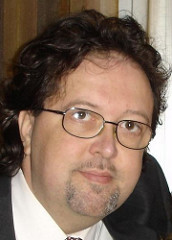 Professor, MD, PhD Bosnia and HerzegovinaBorn on 1963 in Tuzla (Bosnia and Herzegovina). He graduated the Gymnasium Banja Luka in 1982. Graduated in 1989 at the Medical Faculty, University of Banja Luka, and since then has been working at the Psychiatric Clinic of the University Clinical Center of Republic of Srpska Banja Luka (UCCRS, Bosnia and Herzegovina).He is Full Professor of Psychiatry (Faculty of Medicine, University of Banja Luka), psychiatrist, forensic psychiatrist, member and President of the Assembly of the Psychiatric Association of Bosnia-Herzegovina, member of the Chamber of Medical Doctors of Republic of Srpska, European Psychiatric Association, World Psychiatric Association and AMDA International-AMDA RS (an association of Japanese medicine practitioners in Bosnia and Herzegovina/Republic of Srpska).He obtained duties of Head of Psychiatric Clinic Banja Luka UCCRS Banja Luka, Head of Division for Special Psychiatric Activities, as well as Head of Department for Psychotic Disorders on the Psychiatric Clinic UCCRS Banja Luka.He is the author (and co-author) of many bibliographic units published in foreign and domestic journals. He is the author of the chapters of Forensic Psychiatry in the Textbook of Psychiatry for students at the Faculty of Dentistry, University of Belgrade, and has 6 published books in the field of Psychiatry. He is the Editor in Chief of the international journal Psymedica.